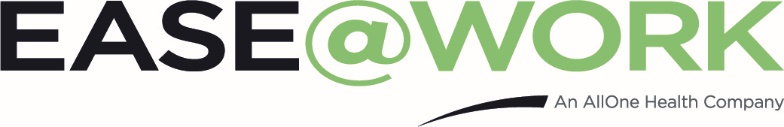 CORE VALUES LIST              Change Maker by John Berardi, PHDACCOUNTABILITY      ACCURACY      ACHIEVEMENT      ADVENTUROUSNESS      ALTRUISM      AMBITION ASSERTIVENESS      BALANCE      BEING THE BEST      BELONGING      BOLDNESS      CALMNESS CAREFULNESS      CHALLENGE      CHEERFULNESS       CLEAR-MINDEDNESS      COMMITMENT COMMUNITY      COMPASSION      COMPETITIVENESS      CONSISTENCY     CONTENTMENT      CONTINUOUS      IMPROVEMENT       CONTRIBUTION       CONTROL       COOPERATION      CORRECTNESS COURAGE      COURTESY      CREATIVITY      CURIOSITY        DECISIVENESS     DEMOCRACY       DEPENDABILITY     DETERMINATION      DEVOUTNESS      DILIGENCE        DISCIPLINE     DISCRETION DIVERSITY       DYNAMISM      ECONOMY       EFFECTIVENESS       EFFICIENCY      ELEGANCE       EMPATHY ENJOYMENT       ENTHUSIASM        EQUALITY      EXCELLENCE      EXCITEMENT       EXPERTISE EXPLORATION      EXPRESSIVENESS      FAIRNESS      FAITH       FAMILY       FIDELITY       FITNESS       FLUENCY FOCUS       FREEDOM      FUN      GENEROSITY      GOODNESS       GRACE      GROWTH     HAPPINESS     HARD WORK       HEALTH     HELPING SOCIETY      HOLINESS       HONESTY      HONOR      HUMILITY INCLUSION/INCLUSIVITY      INDEPENDENCE      INGENUITY      INNER HARMONY       INNOVATION INQUISITIVENESS      INSIGHTFULNESS      INTELLIGENCE      INTELLECTUAL      STATUS      INTUITION      JOY JUSTICE      LEADERSHIP      LEGACY      LIFE      FLEXIBILITY      LOVE       LOYALTY     MAKING A DIFFERENCE MASTERY       MERIT     OBEDIENCE      OPENNESS     ORDER      ORIGINALITY    PATRIOTISM     PERFECTION PIETY     POSITIVITY      PRACTICALITY     PREPAREDNESS      PROFESSIONALISM    PRUDENCE     QUALITY RELIABILITY     RESOURCEFULNESS     RESTRAINT      RESULTS    RIGOR     SECURITY     SELF-ACTUALIZATION SELF-CONTROL     SELFLESSNESS     SELF-RELIANCE     SENSITIVITY    SERENITY     SERVICE     SHREWDNESS SIMPLICITY     SOUNDNESS     SPEED     SPONTANEITY     STABILITY     STRATEGY     STRENGTH     STRUCTURE     SUCCESS      SUPPORT    TEAMWORK     TEMPERANCE     THANKFULNESS     THOROUGHNESS      THOUGHTFULNESS     TIMELINESS     TOLERANCE     TRADITIONALISM TRUSTWORTHINESS     TRUTH-SEEKING      UNDERSTANDING     UNIQUENESS     UNITY     USEFULNESS VISION     VITALITY   WISDOM    WEALTH    List:                                       Choose 5:                                     Reduce:                                              North Star:1.                                           1.                                                   1.                                                          1.2.                                           2.                                                   2.3.                                           3.                                                   3.4.                                           4.5.                                           5.6.7.8.9.10.Honesty                                 ProsperityChangeGracefulnessPeacefulnessHarmonyBalanceJoy/FunIndependenceEfficiencyPromise-keepingFairnessSincerityAccuracyGoodnessHopeHonorHumilityInsightfulnessInfluenceDecisiveness KnowledgeLawfulnessCalmnessBlissClarityCleanliness Boldness Optimism Bravery Friendliness SelflessnessIntegrityWisdomAutonomyLoyaltyAbundanceKindness Charity RespectCourageGenerosityGratitudeOpennessAccountability CompassionSuccessSelf-loveSpiritualityJusticeForgivenessCaring FaithBeautySpiritualityWealthEquanimityAcceptanceHumorIntuitionProsperityChangeGracefulnessPeacefulnessHarmonyBalanceJoy/FunIndependenceEfficiencyPromise-keepingFairnessSincerityAccuracyGoodnessHopeHonorHumilityInsightfulnessInfluenceDecisiveness KnowledgeLawfulnessCalmnessBlissClarityCleanliness Boldness Optimism Bravery Friendliness SelflessnessTrust AffectionListening ThoughtfulnessDeep ConnectionsPatienceReciprocityAppreciationFidelityFaithfulnessClear CommunicationPlayfulnessRomancePassionPatienceConfidenceAffectionQuality TimeDedication ReliabilityEmpathyStability ToleranceEmotional IntelligenceGentlenessWarmthCooperationSweetnessIntimacy Gift-Giving Showing Appreciation Mutual SupportEqual Relationship Traditional Gender RolesTimelinessPersistence Dedication to the ExcellenceGrowth Mindset DiversityTeamworkWork-Life BalanceInnovationIngenuity Work Smarter, Not HarderProfessionalismFamePowerHard Work EthicLeadershipEntrepreneurshipSelf-Development Dynamic ResponsesTidinessOrganizationQualityResponsibilityCredibilityEncouragement AdaptabilitySelf-MotivationService to OthersProfitConstructive Criticism ManagementConsistency Enthusiasm Achievement Transparency Dependability Fast PaceTrial and ErrorPositive ImpactResourcefulness CoachingMentorshipProblem-Solving Charisma Learning From MistakesSelf-DisciplineFamily FirstFriendshipPositive Attitude FreedomCreativityHappinessThis Too Shall PassAdventureBalanceWellnessHealth and FitnessPersonal DevelopmentSpontaneity Extraordinary ExperiencesTravelExhilarationExploration Financial Security Saving MoneySelf-ControlRestraint ConsciousnessConformityNon-ConformityModestyLivelinessVivaciousnessCuriosity UnderstandingAnti-RacismSocial JusticeEnvironmental ProtectionAnimal RightsReliabilityProtecting OthersSelf-PreservationChasing Your DreamsAwarenessCalmness CommunityArtistryExperimentation                                                        ImaginationOriginality ClevernessStewardship WitComedyChange the WorldInspire OthersPersonal Expression FinesseOpen-MindednessNatural LivingReligionTraditionStrengthEntertainmentPride in Your WorkTrust Your GutHarmonyImplementationFree TimeLeisureSocializingLaughterPeace of MindAlone TimeGoing with the FlowPlanningInner TruthRighteousnessNon-Violence TolerancePatienceAltruism Sustainability 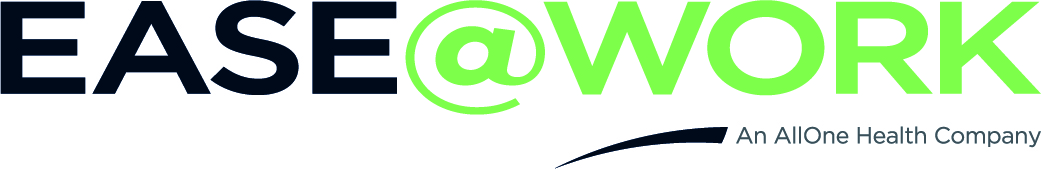 Bottom of Form